REQUEST FOR AIR-TICKET RESERVATION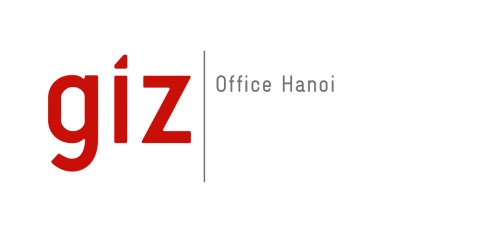  By Appraiser		 By Consulting firm	General informationFlight informationInformation for invoice issuance of airticketPlace, Date: 								Requested by:									Full name + SignatureAppraiser /Consulting name:Contract No.:Project numberTelephone number of contractorFlight route: (From/to)Outward journey: From       to      Return journey: From       to      Flight schedule:Outward journey: Estimated departure date and time:      Estimated arrival date and time:     Return journey:Estimated departure date and time:      Estimated arrival date and time:      Invoice issued for appraiserCompany name: Văn phòng Đại diện GIZ tại Hà NộiAdd.: Tầng 6, tháp Hà Nội, 49 Hai Bà Trưng, Hà Nội, Việt NamVAT code: 0101042983Invoice issued for consulting firmCompany name:      Add.:      VAT code:      